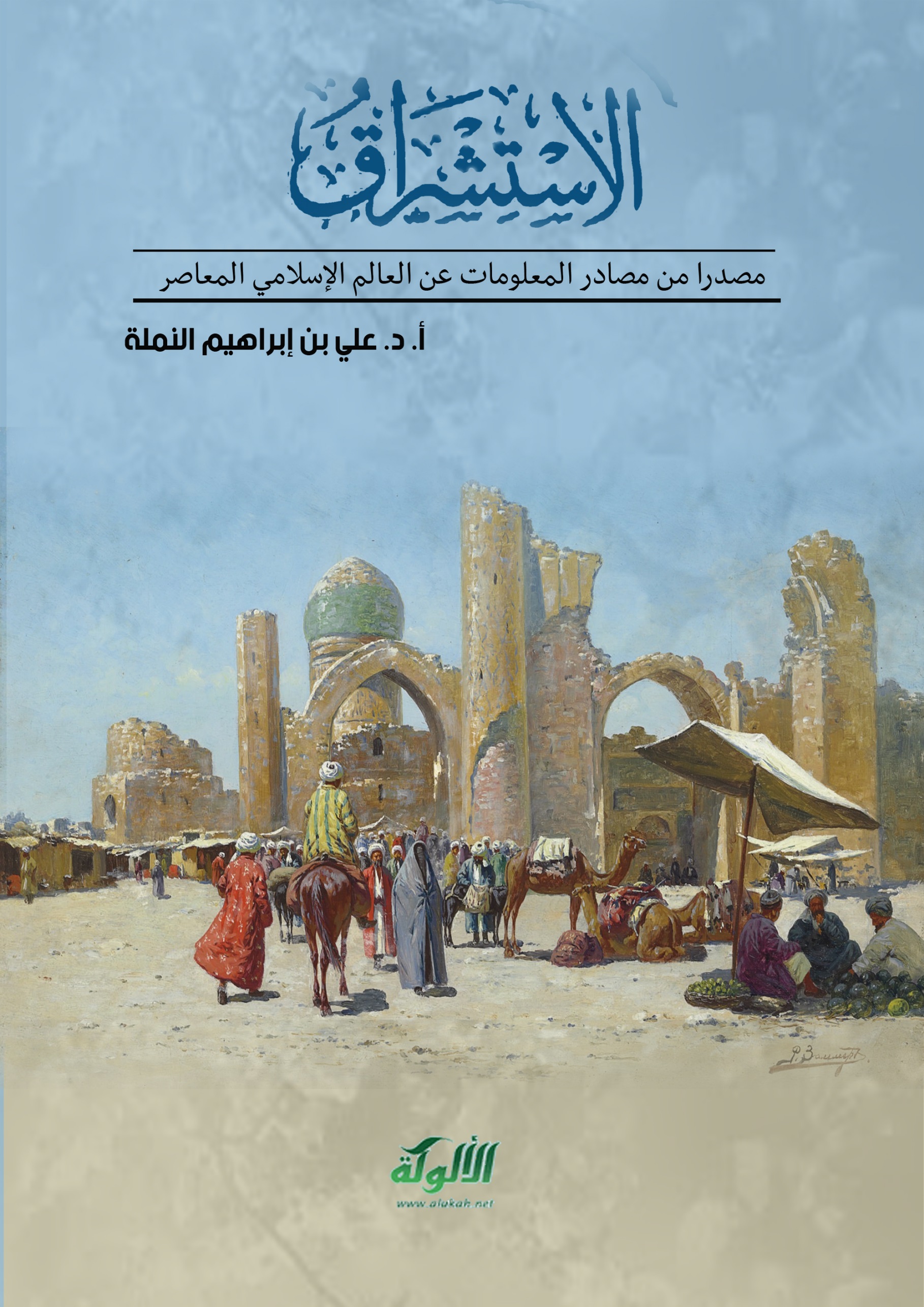 الندوة الرئيسية الثانيةالاستشراق: رواسب الماضي واستشراف المستقبلالاستشراق مصدرًا من مصادر المعلومات عن العالم الإسلامي المعاصر:قضايا المسلمين المعاصرة: الصحوة (الأصولية)الدكتور/ علي بن إبراهيم الحمد النملةندوة علمية تنظمها مكتبة الملك عبدالعزيزالعامة بالتعاون مع وزارة الشؤونالإسلامية والأوقاف والدعوة والإرشادوالبنك الإسلامي للتنمية في الفترة من 22إلى 25 رجب 1420هـ الموافق 31أكتوبر إلى 3 نوفمبر 1999مبسم الله الرحمن الرحيمالمقدمةلا بد من الاعتراف بأن للمستشرقين جهودًا في التعامل مع المعلومات الإسلامية التراثية والمعاصرة، وإن كان اهتمامهم بالتراث المكتوب أكثر وضوحًا، والذي يبدو أن الدوافع والأهداف لهذا الاهتمام الاستشراقي أضحت واضحة لذوي الاهتمام والمتابعة؛ ولذا فإن هذه الوقفة لن تهتم بالعودة إلى هذه الدوافع والأهداف، اللهم إلا للتأكيد على أن الاستشراق يعد اليوم مصدرًا فاعلًا من مصادر المعلومات عن الإسلام والمسلمين؛ فقد اهتم المستشرقون بالتراث الإسلامي؛ فحفظوا مخطوطاته، ونشروا جزءًا لا بأس به منها، وحققوا بعضها، وترجموا بعضًا منها، ودرسوا العالم الإسلامي في قرونه الأولى، وأضحت هذه الجهود كلها شائعة بين الباحثين العرب والمسلمين، وبرزت أعلام للمستشرقين دأبت على التراث العربي الإسلامي تخدمه بدافع الإعجاب أحيانًا، وهذا يعد من الدوافع العلمية النزيهة، وبدوافع غير علمية أحيانًا أخرى، إلى درجة أن المستشرقين المتأخرين المعاصرين وجدوا أن أسلافهم لم يتركوا لهم مجالًا يذكر في خدمة التراث، ولا سيما مع تسلم الباحثين العرب والمسلمين زمام هذا الاهتمام بعناية تفُوق عناية المستشرقين السابقين، بحكم انتمائهم للثقافة التي يخدمونها، هذا بالإضافة إلى مشاركة المسلمين كأساتذة في الجامعات الغربية، فما كان من معظم المستشرقين المعاصرين إلا الاتجاه إلى الحاضر، بما يمر به هذا الحاضر الإسلامي من تغيرات استرعت الانتباه العام، وأضحت مجالًا للدرس والتحليل العميق أحيانًا، والسطحي السريع في أغلب الأحيان، ذلك الذي تتبناه وسائل الإعلام من صحافة وإذاعة وتلفاز، فتأثر الاستشراق بهذا التوجه، حتى لجأ المستشرقون إلى الاعتداد بما تكتبه الصحف، وجعلوه مادة للتحليل والتعليق في كتبهم ومقالاتهم عن الصحوة، وقبع الجادون من المستشرقين، على قلتهم، في مكتباتهم ومراكز بحوثهم يتشبثون بالعمق في الدراسة من نشر للتراث وتحقيق وترجمة ودراسات جادة، في وقت يستمر فيه سحب البساط من تحتهم، واتجه آخرون كثيرون إلى التحليل السريع لواقع العالم الإسلامي في البرامج الإخبارية التحليلية، فاستهوتهم الشهرة السريعة، والظهور الإعلامي المتكرر، وبرزت أسماؤهم لدى المتنفذين في السياسة والاقتصاد؛ فاستعانوا بهم في الحصول على المعلومات عن العالم الإسلامي المعاصر، يكلفونهم بدراسة بقعة صغيرة منه، أو ظواهر غلبت عليه، أو توقع لما يمكن أن يؤول إليه الحال، وبنيت على هذه الدراسات قرارات وإستراتيجيات، ورسمت عليها الخطط، وحددت بموجبها المواقف.ولكن هذه الفئة من المستشرقين لم تعد تمثل الاستشراق بالمفهوم العميق لهذا المصطلح، بل إن معظم المشتغلين بهذا الأسلوب من تحليل المعلومات عن الصحوة بهذه السرعة قد يدخلون في مفهوم علماء الغرب الذين يكتبون عن الإسلام والمسلمين، مما يعني أن هناك مفهومًا آخر لمن يخوض في البحث في مجالات المسلمين الحديثة، لا ينطبق عليه مفهوم الاستشراق، وعلى أي حال فإن مفهوم الاستشراق نفسه بدأ يخفت، وطفق بعض المشتغلين بالشرق يفضلون أي إطلاق عدا إطلاق المستشرق، مثل عالم الإسلاميات، أو المستعرب، أو الخبير في شؤون الشرق الأوسط، وكان لهذا أثره على المعلومات عن الإسلام والمسلمين، حيت اتسمت بالسطحية والسرعة حين تستقى من تحقيقات صحافية أو مشاهدات سريعة في مجتمع من المجتمعات المسلمة، التي نظر إلى أفرادها على أنهم متشيعون للرقية، بدائيون وجهلة، لصوص يخطفون الفتيات، ويعيشون تحت الخيام يربون الجمال، وتسيرهم غرائزهم الجنسية الدموية، وهذه أوصاف لا يقولها المستشرقون المحدثون الذين يدركون أنها أوصاف سريعة لم يعد لها سوق في البحوث والدراسات العميقة، ومن ذلك الخلط في المعلومات بين ما هو عربي وما هو إسلامي، ونحن نعلم أن الإسلام دين، وأن العربية لغته، التي يتحدثها المسلمون العرب، والمسلمون غير العرب، والعرب غير المسلمين، وعليه فإن المجتمع العربي ليس كله مسلمين، ففيه النصارى العرب، واليهود العرب، وما يتصرفه العرب من غير المسلمين لا يحسب على الإسلام والمسلمين، فتضامن بعض نصارى العرب من القيادات الفلسطينية مع إرهابيين دوليين، مثلًا، لا يحسب على الإسلام، وحتى إذا تضامن مسلمون مع إرهابيين دوليين فإن هذا، أيضًا، لا يحسب على الإسلام؛ لأن القاعدة عندنا أن الرجال يعرفون بالإسلام، وليس الإسلام يعرف بالرجال، وإنما ولد هذا الخلط بين الديني والقومية أن الاستشراق القديم سمى المسلمين عربًا، واستمر على هذه التسمية يتوارثها المستشرقون، ثم أخذها عنهم الصحافيون والإعلاميون، حتى إن بعضهم ليستغرب أن يوجد بين العرب من هو غير مسلم، ومن هنا فإنه من الحيف أن تلصق هذه السطحية المفرطة بالاستشراق الذي عهدناه في تعامله مع تراث العرب والمسلمين، ورغم ما اعترى هذا التعامل من مآخذ، فإنها لم تكن على هذا المستوى من التعامل مع الثقافات الأخرى، بل إن من الحيف أن تحسب بعض المقولات المضللة عن العرب على الاستشراق، من مثل قول أحدهم عن العرب: إنهم ليسوا بشرًا، إنهم عرب.مفهوم الأصولية:ومن أبرز ما طغى على الوجه الجديد للاستشراق الذي غلب عليه الاهتمام بالحاضر الإسلامي، اهتمامه بما يمر على العالم الإسلامي من تحولات اصطلحنا على تسميتها بـ: (الصحوة الإسلامية)، واصطلح غير المسلمين من شرقيين وغربيين، ومن سياسيين ومستشرقين ومفكرين ومثقفين وإعلاميين ومتابعين من المهتمين بالمنطقة العربية الإسلامية على تسميتها بـ: الأصولية، بالمفهوم الغربي للأصولية، لا المفهوم الإسلامي لهذا المصطلح، ولهذا المفهوم دلالاته النصية في كل من الثقافتين، ولعل أبرز ما في هاتين الدلالتين أنها مفهوم سلبي في الثقافة الغربية، وهي في الوقت ذاته لها مفهوم إيجابي في الثقافة الإسلامية.ولم يكن هذا التوجه مقصورًا على المسلمين، بل إنه عم الأديان الثلاثة السماوية الباقية، ولم تخلُ منه الملل والنحل الأخرى، يقول مراد هوفمان: (... على أن المصطلح الغربي (الأصولية)، وهو بالألمانية: fundamentalismus وبالإنجليزية fundamentalism ليس له مطابق في العربية؛ لأنه مصطلح منحوت من أصل عربي، لكي يطلق على ظاهرة (غريبة) معينة، وبمعنى أدق فإن هذا المصطلح (الأصولية) - أدبيًّا - استعمل أول الأمر لتمييز الأمريكيين البروتستانت في القرن التاسع عشر الذين أكدوا على عصمة الإنجيل، خاصة في قصة الخلق (حيث رفضوا النظرية الفجة التي تطورت عن نظرية داروين في النشوء والارتقاء)، ولا يختلف تعريف برنارد لويس للأصولية عن هذا المفهوم، إلا أنه بعد أن يقارن بين المفهومين السلبي الغربي والإيجابي الإسلامي، يسعى إلى إضفاء السلبية على مفهوم الإسلامي، بعد تردد واضح، جاعلًا الأصولية مصطلحًا ينطبق على عدد من الجماعات المتطرفة الراديكالية والعسكرية، ويرى استقرار المصطلح، ووجوب تبنيه واستخدامه، رغم اللبس الذي يكتنفه، ومن ذلك زعمه أن الأصوليين (لا هدف لهم إلا إلغاء كل مجموعات القوانين والمبادئ الاجتماعية المستوردة والعصرية، وإحلال التطبيق الكامل لعظمة الشريعة محلها بقواعدها وحدودها، وفقهها وكتاباتها عن الحكم)، مما جعل جون اسبوزيتو ينتقده في هذا التوجه، ويتهمه بأنه يصور (تلك القوالب البسيطة والفجة التي تصور الإسلام بأنه ضد الغرب على أنه صراع الإسلام مع التقدم، أو الغضبة الإسلامية والتطرف والتشدد والإرهاب).ومن خلال عرض إسهامات برنارد لويس تظهر عدة اتهامات صريحة وقوية وتحليلية للصحوة الإسلامية الأصولية وموقفها من الغرب، وقف معها مازن بن صلاح مطبقاني وقفة طويلة، ولعل هذه الاتهامات هي التي حَدَتْ ببعض مفكري الغرب إلى إثارة الصدام بين الغرب والإسلام، وعدم 
إمكانية التلاقي الفكري بينهما، بل إن الصراع سيمتد في مواجهة قادمة، ومع هذا فإن جمعًا من المستشرقين يرفض مصطلح إطلاق الأصولية على الصحوة؛ لما يدركه من مفهوم غربي للأصولية.وهذا المستشرق الفرنسي المشهور جاك بيرك يعلن هذا الرفض بقوله: (أنا أرفض تعبير الأصولية؛ لأنه آتٍ من النزاعات داخل الكنيسة الكاثوليكية الفرنسية، هناك مسلمون (العامة)، وهناك الإسلاميون الذين يشددون على قدرة الإسلام على إيجاد حلول مناسبة لمشكلات الحياة اليومية، وقدرته على بناء دولة ومؤسسات، وهؤلاء لا يقفون عند الطبيعة الدينية للإسلام فقط، هذه أطروحة من نسميهم الإسلاميين، إنها حركات تسعى إلى تقريب العالم العربي من منابعه، ولديهم خطابات تجعلهم مختلفين بعضهم عن بعض، لكنهم يلتقون في الدعوة إلى الرجوع إلى الأصول، وبخاصة القرآن، ويدعون إلى إعادة الاستنباط من القرآن، باعتباره قادرًا على تقديم الحلول للمشكلات التي يطرحها العالم المعاصر، يطرحون ذلك في مواجهة المجتمعات التي وضعت نفسها منذ مائة سنة في مدرسة الغرب، ولم تحقق النجاحات المطلوبة، ويتفق مع جاك بيرك في رفض إطلاق مصطلح الأصولية المقحم على الصحوة بقوة (القصف الإعلامي) - عددٌ من المستشرقين؛ من أمثال المستشرق الأمريكي روجر اوين، والمستشرقة الإسبانية كارمن رويث، والمستشرق الروسي فيتالي ناعومكين، والمستشرق الإنجليزي روبن اوستل .الصحوة:
والأصولية، بالمفهوم الإيجابي، هي ما يمكن أن يعبر عنه بالتوجه نحو التدين، بالرجوع إلى أصل الدين من الكتاب والسنة، ونبذ ما سواه من الشركيات والبدَع والخرافات التي طغت على معظم المجتمعات الإسلامية، وبالتالي تطبيق هذا المفهوم على جميع مناحي الحياة ، وهي بهذا المفهوم تعود إلى القرن الثاني عشر الهجري، السابع عشر الميلادي، عندما انطلقت حركات الإصلاح، مثل حركة الشيخ محمد بن عبدالوهاب التجديدية، والحركة السنوسية والمهدية، وحركة عثمان بن فودي، وغيرها ، وقد خضعت هذه الحركات الإصلاحية للدراسة والبحث من المستشرقين، على أنها حركات أصولية ، ومن المسلمين على أنها حركات إصلاحية، ولا تقع هذه الحركات الإصلاحية في الحدود الزمانية لهذه الدراسة.ولا بد من الاعتراف بأن الصحوة قد مرت، ولا تزال تمر، بتحولات متوقعة في ظل غياب التوجيه والإرشاد، في كثير من الأحوال، وليس في كلها، وفي ظل الغياب الجزئي للفقه في الدين؛ إذ إن التوجه إلى الدين لا يستقيم دون العلم به، ولا يكفي له الحماسة والعواطف الجياشة التي قد تضر ولا تنفع، ويمكن أن يقال: إن بعض المظاهر التي صحبت مسيرة الصحوة أوجدت مجالًا رحبًا للدراسة والتحليل، وذلك حينما عمد بعض شباب الصحوة إلى التميز في المظهر والسلوك تميزًا قد يكون مقصودًا لشد الانتباه وتسجيل المواقف، وفرض نمط من الشكل والسلوك على المجتمع المسلم بعامته، وهذا ما جعل بعض المستشرقين ينظر إلى المظهر على أنه دليل حي على وسم هذه الصحوة بالغلو الذي تعارف الإعلاميون على تسميته بالتطرف ، وعلى أي حال فالحديث هنا ليس عن الصحوة وتقويمها، والبحث فيها من نواحيها المختلفة، وليست هذه الوقفة تنبري للدفاع عن الصحوة الإسلامية في وجه الهجوم عليها من عرب ومستشرقين، فقد انبرى لهذه أئمة الأمة، وعلماؤها، ومثقفوها، ومفكروها، سواء باللغة العربية، أو اللغات الأخرى، بل التركيز سوف ينصب على نظرة المستشرقين إلى هذه الصحوة، ودراستهم لها دراسات أضحَتْ مصدرًا من مصادر المعلومات عن العالم الإسلامي المعاصر، يعتمد عليها بعض العرب والمسلمين أنفسهم في تحديد موقف فكري وسياسي من حركة الصحوة هذه، بشيء من التأثر الواضح في هذا الاعتماد، مما يؤخذ على أنه شكل من أشكال التبعية الفكرية للاستشراق، وبالتالي للغرب.دراسة الصحوة: ولا بد من الاعتراف بأن الصحوة الإسلامية، بغض النظر عن ضوابطها وتوجهاتها، قد استرعت الانتباه الجادَّ لدى كل من يهتم بهذه المجتمعات التي برزت فيها بوادر هذه الصحوة؛ ذلك أنها أحدثت تغيرًا واضحًا في هذه المجتمعات، يدرسه علماء الاجتماع دراسة متأنية في مجال واسع من علم الاجتماع، هو التغير الاجتماعي، ويدرسون دوافع هذا التغير ومظاهره؛ ذلك أن هذا التغير كانت له آثاره على مختلف الصعد، وعلى رأسها الصعيد السياسي، ثم الاقتصادي؛ إذ إن الصحوة، أو الأصولية بالتعبير الاستشراقي، تسعى إلى الاستقلالية السياسية، بتطبيق السياسة الشرعية على المجتمعات المسلمة، بما في ذلك الدعوة القوية إلى تطبيق أحكام الشريعة في المجتمعات التي لا تطبَّق فيها الشريعة تطبيقًا شاملًا، كما تدعو إلى الاستقلالية الاقتصادية في مسألة إدارة الأموال إدارة إسلامية بعيدة عن مظان الربا والظلم، وتدعو إلى الاستقلالية في السلوك الاجتماعي في الملبَس والمأكل والعادات التي تتفق والإسلام، ولا تتعارض معه على أقل تقدير، ومن المهم التنبه إلى أن دراسة الصحوة من قِبَل المستشرقين المهتمين بها قد تخضع للتوجه الإقليمي، بحيث يدرس المستشرق هذه الظاهرة في مجتمع صغير من المجتمع المسلم المعاصر الكبير، ثم يعمد إلى تعميم النتائج التي يخرج بها من دراسته الضيقة على الإسلام، وليس على المسلمين أنفسهم، ناهيك أن يعمم نتائجه على ذاك المجتمع الصغير الذي ركز عليه في دراسته، ومن ذلك على سبيل المثال السريع: قول ف. س. ينبول: (إن المبادئ الأساسية في الإسلام تفتقر إلى المضمون الفكري؛ ولذلك لا بد أن ينهار)؛ أأي: الإسلام، وعندما بحث إدوارد سعيد عن مبعث هذه العبارة القوية وجد أن الكاتب يقصد حركة سياسية دينية قامت في منطقة من مناطق المسلمين؛ أي: في إقليم بعينه، وقد تخضع دراسة المستشرق للصحوة للتوجه الحزبي أو التنظيمي لفئة من المسلمين كونت تنظيمًا، وأطلقت عليه اسمًا له مدلول إسلامي قوي، ولكنها ليست بالضرورة تتماشى في أفكارها مع هذا المدلول القوي، بل ربما أساءت إليه، وبالتالي أساءت للإسلام، وأوجدت البيئة الصالحة للدراسات الاستشراقية التي عممت الحكم أيضًا على الإسلام، وليس على المسلمين، بل وليس على هذه الفئة الحزبية القائمة في مجتمع مسلم صغير داخل المجتمع الإسلامي الكبير.ومما نعاني منه نحن المسلمين في تعاملنا مع الدراسات التي تعنى بالعالم الإسلامي المعاصر أننا نتلقى دراسات عن هذه الفئات أو هذه الأقاليم وقد حملت أحكامًا على الإسلام نفسه، وليس على هذه الفئة أو تلك، أو هذا الإقليم أو ذاك، فينظر إلى الإسلام من خلال هذه الزاوية الضيقة جدًّا، التي قد تكون مخطئة تمامًا في فهمها للإسلام، وبالتالي تقديمه للآخرين من غير المسلمين الفاهمين كالمستشرقين وبعض علماء الغرب، ومما يعاني منه المستشرقون وعلماء الغرب الذين يدرسون العالم الإسلامي المعاصر أنهم يقيمونه حجة على الإسلام، فيحكمون على الإسلام من خلاله، ولا يريدون أن يحكموا عليه من خلال الإسلام، وهذا يعود إلى الانطباع أن الإسلام هو ما يطبق فعلًا، وليس ما ينبغي أن يطبق، وفي هذا إخضاع للبيئة التي ينبغي أن يتطور الإسلام بموجبها، على ما يذهب إليه مورو بيرجر في كتابه العالم العربي اليوم .قاعدة المعلومات: وواقع الحال أن هذا التوجهَ نحو التدين، أي الصحوةِ، قد استرعى اهتمام أأوساط كثيرة جدًّا، لا يمثل الاستشراقُ إلا جزئية منها، ولكنها تلك الجزئية المؤثرة على الكل؛ فالسياسيون والاقتصاديون وعلماء الاجتماع، الذين يبحثون عن مصالحهم في المناطق الإسلامية إنما يعتمدون على معلومات تستقى من الاستشراق، بحيث يمكن للمتابع أن يعد الاستشراق مصدرَ هذه المعلومات الأول، ويغض النظر عن الشكل، أو الوعاء، الذي تستقى منه المعلومات، سواء أكانت تقارير موجهة، أم مقالات في دوريات علمية، أم دراسات في ندوات، أم مؤتمرات، أم أنها صدرت على شكل كتب، والتي بدت كثيرة رائجة في الآونة الأخيرة، أم بالاستشارة المباشرة من مستشرقين بأعينهم، أم من مراكز الدراسات العربية الإسلامية، أم مراكز دراسات الشرق الأوسط المنتشرة في الأكاديميات الغربية والشرقية، فإن هذا كله يصب في إسهامات المستشرقين في دراسة هذا التوجه، حتى أضحى الاستشراق قاعدة المعلومات التي يتكئ عليها صناع القرار في الدول الغربية، ولعل هذا ما حدا بالرئيس الأسبق ريتشارد نيكسون إلى القول عن الصحوة وعن أصحابها: (إنهم هم الذين يحركهم حقدهم الشديد ضد الغرب، وهم مصممون على استرجاع الحضارة السابقة عن طريق بعث الماضي، ويهدفون إلى تطبيق الشريعة الإسلامية، وينادون بأن الإسلام دين ودولة، وبالرغم من أنهم ينظرون إلى الماضي، فإنهم يتخذون منه هداية للمستقبل؛ فهم ليسوا محافظين، ولكنهم ثوار)، وينقُلُ محمد عبدالله الشرقاوي عن مصطفى هدارة قوله: (لقد تطورت المخابرات الغربية تطورًا هائلًا في السنوات الأخيرة، وأصبحت بحاجة لمعلومات قد تبدو تافهة في نظر الآخرين، لكنها تستطيع أن تؤلف منها معلومات على قدر كبير من الخطر والأهمية... ولا شك أن وجود مستشرقين متخصصين في العربية وآدابها، ومعظمهم يأتي للبلاد العربية، ويقيم فيها فترات طويلة، يجمعون قدرًا كبيرًا من المعلومات التي تفيد مؤسسات الاستخبار في بلادهم.... وإن لم يكونوا، كما كان أسلافهم من المستشرقين القدماء، مرتبطين ارتباطًا كليًّا بأجهزة المخابرات، أو متوجهين للدراسات العربية من أجل تحقيق هذا الهدف).وقد كان واضحًا في اتهام مؤسسات الاستشراق المعاصر بارتباطها ببعض أجهزة المخابرات في العالم، ويؤيد هذا صراحة أحمد عبدالحميد غراب بقوله: (وتتعاون المخابرات الغربية بوجه عام، والمخابرات الأمريكية بوجه خاص، تعاونًا وثيقًا، مع مراكز الدراسات الاستشراقية، وبخاصة مراكز دراسات الشرق الأوسط في الغرب، ولا سيما فيما يتعلق بالصحوة الإسلامية وتطوراتها).ويؤيده إدوارد سعيد بقوله: (إن للولايات المتحدة توظيفات هائلة حاليًّا في الشرق الأوسط تفُوق في حجمها ما هو قائم في أية بقعة أخرى على وجه الأرض، مع ذلك نجد أن الخبراء، في شؤون الشرق الأوسط، الذين يقدمون المشورة إلى صانعي السياسة مشبعين، واحدًا واحدًا بالاستشراق؛ لذلك يظل الجزء الأعظم من هذه التوظيفات مبنيًّا على الرمال؛ لأن الخبراء يقدمون توجيهاتهم لصنع السياسة استنادًا إلى تجريدات رائجة، مثل النخب السياسية والتحديث والاستقرار التي لا تتعدى، في معظمها، كونها القوالب الاستشراقية القديمة مطروحة بلباس مصطلحات علم السياسة، وقد برهنت معظم هذه المصطلحات على عجزها الكامل عن وصف ما جرى مؤخرًا في لبنان، أو ما جرى قبله على صعيد المقاومة الشعبية لإسرائيل).نماذج من الكتابات: ولا تقصد هذه الوقفة تقصِّيَ ما كُتب عن الصحوة الإسلامية من قِبل المستشرقين؛ فإن هذا من الأمور المتعذرة في زمان تفجر المعلومات، كما أنها لا تسعى إلى استعراض ما قيل حول الصحوة استعراضًا حصريًّا، ولكنها تسعى إلى الوقوف على نظرة هذه الفئة من الدارسين المؤثرين من المستشرقين، من خلال نماذج فقط مما كتب حول الموضوع، إلى هذه الظاهرة القوية التي فرضت نفسها على الإنتاج العلمي الغربي، أكثر مما فرضت نفسها على الإنتاج العلمي العربي؛ إذ إن الغرب قد حسَب حسابًا للحركات الإسلامية الأصولية من منطلق قدرة هذه الحركات على التأثير على مستويات مختلفة داخليًّا وخارجيًّا، ومن أبرز من درس ظاهرة الصحوة من المستشرقين: المستشرق الأمريكي الجنسية الأرمني الأصل ريتشارد هرير دكميجيان، الذي كتب كتابًا عن الأصولية في العالم العربي، وكان هذا الكتاب تقريرًا وضعه المؤلف لحكومة الولايات المتحدة الأمريكية، كما يشير إلى ذلك المؤلف في مقدمته للكتاب ، ثم طوره إلى كتاب نشره باللغة الإنجليزية، ويذكر مقدم الترجمة العربية للكتاب أن (معظم ما يكتب عن الإسلام والمسلمين، خاصة عن الصحوة الحاضرة، ليس من باب البحث العلمي النزيه - مهما ادَّعَوا له ذلك - وإنما هو عمل مخطط توجِّهه وتدعمه الحكومات والشركات والمؤسسات طبقًا لمصالحها، وكثير من الباحثين مجنَّدون لتحقيق نفس الغايات التي تجند لها الجيوش، وإن كان سلاح العلماء أفتكَ بأمتنا من أسلحة العسكريين)، وقد مسحت هذه الدراسة إحدى وتسعين جمعية وجماعة.ويكتب برنارد لويس وإدوارد سعيد عن الإسلام الأصولي في وسائل الإعلام الغربية من وجهة نظر أمريكية، وهو عبارة عن أربع مقالات: الأولى منها للمؤلف الأول برنارد لويس، والباقية، وهي ثلاث مقالات، للمؤلف الثاني إدوارد سعيد، وللمؤلف الأول برنارد لويس إسهامات متعددة في الأصولية الإسلامية، وقف معها مازن بن صلاح المطبقاني وقفات نقدية تحليلية في رسالته للدكتوراه، التي طبعتها مكتبة الملك فهد الوطنية في كتاب ، وستستفيد هذه الوقفة من هذا الجهد المتميز؛ إذ يُعَدُّ هذا المستشرق مؤرخًا مختصًّا في التاريخ الإسلامي، وخبيرًا في شؤون العالم الإسلامي والشرق الأوسط، ويذكر أن كتاباته تصل إلى أعلى المستويات في مصادر صنع القرار السياسي في الغرب، ويحرر جيمس بيسكاتوري كتابًا عن الحركات الأصولية الإسلامية وأزمة الخليج ، وهو مجموعة من المقالات المكتوبة مِن جمعٍ مِن الكتَّاب، كتب المحرر الفصل الأول منها، وترجمها أحمد مبارك البغدادي، وهو أحد الذين كتبوا عن الصحوة بخاصة، وعن الإسلام بعامة، كتابات لا يظهر منها التعاطف مع الصحوة، ويظهر ذلك واضحًا من خلال التعليقات الاستفزازية التهكمية للمترجم في الهوامش، وعلى أي حال فهذه الوقفة لا تعبر عن الرأي الاستشراقي نحو الأصولية، وأقرب ما تكون إلى الوقفات الصحافية السريعة التي يمكن أن تنسب إلى علماء الغرب، بالإضافة إلى بعض المسهمين العرب، مما يؤكد أنه ليس كل من كتب عن الشرق من الغربيين أضحى مستشرقًا، وكتب جيل كيبل عن الحركات الأصولية المعاصرة في الديانات الثلاث، في كتاب تحت عنوان يوم الله: الحركات الأصولية المعاصرة في الديانات الثلاث.كما سعى أحمد يوسف وأحمد أبو الجبين إلى رصد ما كتب عن الأصولية في العالم العربي والإسلامي رصدًا وراقيًّا، ببليوجرافيا، وخرجا بجملة من الأبحاث التي تعين على إعداد دراسة علمية متوسعة عن موقف المستشرقين من الصحوة، رغم أنهما أدخلا في هذا الحصر جملة من الكتَّاب المسلمين، وعددًا من المستشرقين المنصِفين.وكتب المستشرق الأمريكي ريتشارد ميتشل أطروحته للدكتوراه عن الإخوان المسلمين من جامعة برنستون بالولايات المتحدة الأمريكية، ونشرها في كتاب بمعاونة من مؤسسة روكفلر، بالإضافة إلى مؤسستي فورد وفولبرايت، وترجم الكتاب إلى اللغة العربية مرتين.ويذكر محمد أركون، وهو ليس مستشرقًا بحال، ولكنه متأثر جدًّا بالفكر الاستشراقي، أو بالفكر الغربي، وإن لم يتعاطف مع الاستشراق دائمًا أن (الخطاب الإسلامي الشائع حاليًّا قد زاد من حدة الصرامة العقائدية الجامدة للتصورات القديمة الموروثة عن الإسلام، أقصد الإسلام (الصالح لكل زمان ومكان)، والذي يستعصي على التاريخ؛ لأنه فوق الزمن والواقع والتاريخ، أقصد الإسلام الذي أصبح مجرد طقوس عبادية واقعة تحت ضغط المراقبة الاجتماعية المتشددة أكثر فأكثر، هذا هو كل الإسلام في نظرهم، وأما البعد الفكري والبعد الروحي والبعد الحضاري للإسلام فهو شبه غائب، وعلى أي حال فهو آخرُ ما يفكرون فيه، وللأسف فإن الاستشراق الكلاسيكي والأدبيات السياسية المتسرعة المنتشرة حاليًّا في الغرب عن الإسلام والحركات الإسلامية تزيد من انتشار هذه الصورة عن الإسلام المجرد الذي يقف فوق الزمن والتاريخ، الإسلام الأقنومي الذي لا يتأثر بشيء، ويؤثر على كل شيء.... بل إن الأدبيات الاستشراقية تضفي ثقلها العلمي على هذا التصور السكوني الجامد عن الإسلام والمسلمين ماضيًا وحاضرًا).وسعى المستشرق الأمريكي ناداف سفران، رئيس مركز دراسات الشرق الأوسط بجامعة هارفارد بالولايات المتحدة الأمريكية، إلى عقد مؤتمر عن الصحوة الإسلامية الأصولية بدعم من وكالة المخابرات الأمريكية، وصل إلى خمسة وأربعين ألف (45000) دولار ، وعندما علم بعض المسلمين المدعوين لهذا المؤتمر بهذا الارتباط اعتذروا عن حضوره والإسهام فيه، وكتب المستشرق الكندي ولفر كانتول سميث كتابًا عن الإسلام في العصر الحديث Islam in modem History، نشرته جامعة برنستون بالولايات المتحدة الأمريكية، وأسهمت مؤسسة روكفلر في نشره ، كما أن هذه المؤسسة هي التي موَّلت رحلات المؤلف في البلاد العربية والإسلامية.وكتب فرانسو بورجا عن الإسلام السياسي، ركز فيه على الحركات الإسلامية في شمال إفريقيا ، وكانت كتابات أوليفيه روا عن الإسلام السياسي أكثر شمولًا للواقع الإسلامي المعاصر؛ فقد استعرض الوضع الإسلامي من شرق بلاد المسلمين إلى غربها من وجهة نظر استشراقية وإعلامية مختلطة.وكتب دانيال بايبس عن الإسلام والسلطة السياسية، ولم يكن هذا الكتاب في خدمة المعرفة، بل في خدمة الولايات المتحدة، يساعد المؤلف في تعريف مصالحها، يقول إدوارد سعيد عن الكاتب والكتاب: (كتاب بايبس يشهد على مرونة الاستشراق الفريدة، وعلى عزلته عن التطورات الفكرية في جميع الميادين الأخرى من الثقافة، وعلى غطرسته العتيقة البائدة، سيما حين يتصل الأمر بتلك الطروحات الجازمة القاطعة التي لا تضع سوى اعتبار طفيف للمنطق والحجة، وأشك في أن يتحدث اليوم عن اليهودية أو المسيحية بمثل ذلك المزيج من السطوة والتحلل الذي يسمح بايبس لنفسه باستخدامه عند الحديث عن الإسلام، رغم أن المرء قد يعتقد أن كتابًا عن الصحوة الإسلامية يمكن أن يلمح إلى تطورات موازية وذات صلة بأساليب الانبعاث الديني في لبنان وإسرائيل والولايات المتحدة على سبيل المثال، أما عند بايبس فإن الإسلام حكاية متقلبة وخطرة، وحركة سياسية تتدخل في شؤون الغرب وتقلق راحته، وتحرص على العصيان والتعصب في كل أرجاء العالم ، ومن هذا المنطلق يدور نقاش طويل حول خطر الإسلام على الغرب، وأنه هو القوة القادمة التي تهدد الغرب، وتهدف إلى زعزعة استقراره وتقدمه العلمي والتقني.يكتب إيفان هيربيك عن الانبعاث الإسلامي المعاصر من منظار تاريخي: أفكار حول الأزمة والنهوض في الإسلام، يرجع إطلاق الأصولية على الصحوة إلى عدم توقعها، وعدم الاستعداد لها من المراقبين الخارجين ، وكتب كارل زوربي عن نمو تأثير الأصولية الإسلامية في المجتمع المصري خلال حكم السادات، ويرجع الاهتمام الغربي بالصحوة الأصولية إلى قيام ثورة الخميني في إيران، واغتيال الرئيس المصري أنور السادات في مصر، ولكنه يعيد تنامي الصحوة الإسلامية الأصولية إلى خمسة عوامل سبقت الثورة الإيرانية ومقتل السادات، وهي على التوالي:1- هزيمة العرب في حربهم مع اليهود في الخامس من حزيران من سنة 1967م.2- محدودية الأفكار الاشتراكية التي ظهر بها جمال عبدالناصر منذ الخمسينيات من القرن العشرين الميلادي.
3- تشجيع الرئيس المصري أنور السادات للقوى السياسية الإسلامية في مصر.4- الثمن الاجتماعي لسياسة الانفتاح الاقتصادي التي تبناها الرئيس المصري أنور السادات في مصر.
5- عودة التحالف المصري مع الغرب على حساب الوجود الشيوعي الروسي في مصر.ولا بد من ملاحظة أن هذه العوامل الخمسة تنطلق من نظرة اشتراكية للتقلبات التي طرأت على المنطقة بعامة، وعلى مصر بخاصة.وكتب هولفر برايسلر عن ملاحظات حول المسائل الراهنة في الإسلام المعاصر، يركز في هذه الوقفة على المصطلحات التي ألصقت بالإسلام؛ كالأصولية، والإسلامية، والإحيائية، والتكاملية، وأنها قد جاءت من أوساط غير إسلامية، وأنها تحمل تضمينات زائفة، ويحدد قضايا النقاشات الإسلامية التي تتناولها الحركات الأصولية في أربع، هي على التوالي:1- الموقف من الدولة، والرغبة العارمة لإقامة ما يسمى الدولة الإسلامية.2- فكرة إقامة مجتمع للمستقبل يقوم على الشريعة.3- موقع المرأة في الحياة الاجتماعية والسياسية.4- العلاقة مع غير المسلمين، ومع معارضي الأفكار الإسلامية.تصنيف الأصوليين:ومن الأمور المهمة لغرض هذه المناسبة أن تدرس هذه الوقفة تصنيف الصحوة من خلال ما اتسمت به هذه الحركات الإسلامية من جمعيات وجماعات، بل ودول، وذلك من خلال النظرة الاستشراقية التي قد تظهر من بعضها نظرتها السريعة، وبالتالي السطحية التي لم تتعمق في النفس، بقدر ما اتخذت من المظاهر مقياسًا دقيقًا عندها، مثل مظهر الناس في سحناتهم ولباسهم، بل يظهر منها التعصب والعنصرية الواضحة للرجل الأبيض الغربي ضد كل ما هو شرقي، ويؤكد هذا مكسيم رودنسون في رده على ثيودور لو ثروب ستودارد في كتابه (العالم الإسلامي الجديد) الذي تظهر فيه عنصريته من خلال تصنيفه للمسلم بأنه غامض، أصولي، متخلف، عدواني، جاهل، ومتوحش، متلفح بتأثير الدِّين والعادات والقليل من النخبة المتنورة، وهذا يؤثر في الإفادة من هذه المعلومات السطحية في اتخاد موقف إستراتيجي منها، ويوحي مراد هوفمان بذلك بقوله: (ولقد اتُّهِمَ مثقفو الأصوليين آنذاك بما يُتَّهمون به اليوم أيضًا، اتهامًا ظالمًا، بأنهم سذج، متأخرون، بل أغبياء؛ وذلك لاستمساكهم بالظاهر الحرفي للنصوص، علمًا بأن وسائلهم في الدرس والتحليل والاستنتاج ومعالجة النصوص، تتفق وأفضلَ نتائج فلسفة اللغة التحليلية للمعاصرين في أوطانهم.
واتهمت الصحوة بالانعزالية ومحدودية عقول أصحابها وضيق خبراتهم وأفقهم، ومع هذا ينبري جون إسبوزيتو ليدافع عن الصحوة بقوله: (لقد قضيت من عَشْرٍ إلى خمسَ عَشْرة سنة في العالم الإسلامي، وتعاملت بصورة طيبة مع عددٍ مِن الذين يعرفهم العالم اليوم بأنهم نشطون إسلاميًّا، ووجدت الغالبية العظمى منهم ليسوا بالإرهابين المتطرفين، إن غالبيتهم ذوو عقل متفتح قابل للنقاش والاتصال مع الغربيين)، كما أن هذه الصحوة الأصولية التي يعيشها المسلمون، كما يؤكد إسبوزيتو، ليست مؤقتة انبعثت من مجرد الفقر الذي تعيشه بعض بلاد المسلمين؛ ولذا فإنه يحذر صناع القرار في الغرب من الاستمرار في الضغط على الصحوة، والموقف المزدوج في النظرة إلى الديمقراطية في المجتمعات المسلمة، ويتسع مازن المطبقاني في تحليل الموقف الغربي من الصحوة الأصولية بشكل تحليلي نقدي، ويرد على النقاط التي ذكرت على أنها من تصنيف المنتمين إلى الصحوة، أو متبنيها، يمكن الرجوع إليه لمن أراد الاستزادة؛ إذ إنه ليس من صميم هذه الوقفة؛ فهي لا تهدف إلى الردود.كما برز ذلك التصنيف واضحًا، أيضًا، في دراسة ريتشاد هرير دكميجيان سالفة الذكر، وإن ظهرت تحت عنوان الأسس النفسية للإحياء الإسلامي، مثل: روح التعصب، والعزلة والاكتمال قبل الأوان، والتعصب، والدونية والاستعلاء، والحركية، والعدوانية، والفاشية، وعدم التسامح، والارتيابية، والإسقاط، والمثالية، والإحساس بالواجب، والقسوة والجرأة والطاعة والالتزام.وينظر إلى هذه الصحوة الأصولية على أنها شكل من أشكال المحافظة والرجعية والتقليد والجمود والتطرف والتعصب والرفض للحضارة الغربية، والدعوة إلى الحكومة الدينية الثيوقراطية، هذا في الوقت الذي يصنف المسلمون الصحوة تصنيفًا آخر، يمكن تقصيه من خلال متابعة من كتبوا عنها من علماء المسلمين ومفكريهم، مثل العودة إلى المساجد، والإقبال على المعرفة الإسلامية، وزيادة التمسك بالدين، والسعي إلى تطبيق الشريعة الإسلامية، والمطالبة بأسلمة العلوم، وإنشاء المؤسسات الإسلامية، وإنشاء المراكز والمنظمات الإسلامية، وإحياء روح الجهاد، والدعوة الجادة للوحدة الإسلامية، وقيام الأحزاب السياسية الإسلامية، وتجاوب الشعوب المسلمة مع القضايا الإسلامية.تصنيف الإسلام:وتبع هذا التصنيف، أو سبقه، تصنيف الإسلام إلى إسلامات، فهناك الإسلام الأصولي التقليدي، والإسلام الليبرالي، والإسلام الرسمي، الحكومي، السياسي، وحول هذه التسمية تكثر الإسهامات الغربية ، والإسلام الخير والطيب، المسلمون الأخيار، والإسلام الشرير، المسلمون الأشرار ، والإسلام السلمي، والإسلام المسلح، والإسلام الشعبي، الجماهيري، والإسلام اليميني المتطرف، والإسلام اليساري المتطرف، والإسلام الاشتراكي، اليساري غير المتطرف، والإسلام السلفي الأرثوذوكسي، والإسلام الصوفي، والإسلام التقليدي، إسلام العامة، أو إسلام المغفلين، بل والإسلام السعودي أو الخليجي، والإسلام التركي، والإسلام الهندي، والإسلام الباكستاني ، والإسلام الجزائري، ثم ظهر لنا المنظرون والمفلسفون بفكرة فصل الممارسة الدينية الإسلامية عن الدين الإسلامي نفسه، فظهر من يقول بالأيديولوجيا الإسلامية، وليس الإسلام والظاهرة الإسلامية والعربية، وليس الإسلام، ويبين محمد أركون إطلاقه هذا بقوله: (لقد لفظت كلمة (ظاهرة) عن قصد، ولم أقل (الإسلام) بكل بساطة، وهذا التفريق المفهومي له أهميته، فعندما نلفظ كلمه (إسلام) نقول مصطلحًا يبدو ظاهريًّا وكأنه واضح، أو كأن كل الناس يفهمونه فورًا، ويستطيعون استخدامه بكل بساطة.فهم يظنون أنه تكفي العودة إلى النصوص الكلاسيكية الكبرى التي يعتقد أنها تقول ما هو الإسلام، ولكن ذلك ليس إلا خيالات المراقبين الأجانب، والأيديولوجيين الذين يركبون النظريات بهذا الخصوص، وخصوصًا في فرنسا بالذات، وهم يفعلون ذلك لتبرير كل أنواع الهوس السياسي تجاه العمال العرب المغتربين، إلخ... ويمر كلامهم بسهولة لدى الجمهور الفرنسي وكأنه الحقيقة المطلقة، ولكنه في الواقع ناتج من المتخيل السياسي والاجتماعي الذي يعمي بصره تمامًا عن حقائق الواقع التي تغطيها كلمة الإسلام؛ ولذا فينبغي أن نراقب (الظاهرة) وندرسها بكل تعقيدها، بغض النظر عن التصور (الواضح والسهل الذي يقدمونه عنها).وليس المقصود بهذا الفصل ما سبق التأكيد عليه أن الإسلام حجة على الناس؛ أي: المسلمين الممارسين له، وليس الناس الممارسون للإسلام حجة على الإسلام، من منطلق أن الأشخاص يعرفون بالحق، ولا يعرف الحق بالأشخاص، فهذا المنطلق إسلامي معروف، لا يحتاج إلى تنظير أو تفلسف.
الخاتمة: الخلاصة والنتيجة:1- شهد القرنان الأخيران في العالم الإسلامي حركات إصلاحية متفرقة جغرافيًّا، ونتج عن هذه الحركات الإصلاحية بروز ظاهرة التوجه إلى الدين، واصطلحت الأدبيات العربية على تسمية هذا التوجه إلى الدين بالصحوة الإسلامية.2- أعانت الصحوة على نفسها فيما يتعلق بترك انطباعات غير حسنة عنها، ولا سيما في موقفها من الغرب الذي يسيطر على الساحة العالمية اليوم، وبخاصة مع انقشاع الحرب الباردة، وتفكك الاتحاد السوفيتي، وظهور ما يسمى بالنظام العالمي الجديد.3- أدت نظرة الصحوة إلى الغرب بخاصة، وإلى الحياة الراهنة بعامة، بعلماء الأمة ومفكريها إلى السعي إلى ترشيدها وتوجيهها الوجهة المباركة؛ ولذا حفلت المكتبة العربية بالإنتاج العلمي عن الصحوة، وغلب على هذا الإنتاج التقويم العلمي الشرعي المتأني الوجل من سيطرة العاطفة والحماس الزائد.4- لقد تفاعل المستشرقون مع الصحوة الإسلامية التي شاعت بين المسلمين في البلاد الإسلامية، وبين الأقليات المسلمة في البلدان غير الإسلامية، وبين الجاليات المسلمة المقيمة في الغرب بخاصة، وفضَّل المستشرقون إطلاق مصطلح الأصولية على هذه الصحوة، وظل هذا المصطلح مضطربًا إلى الآن.
5- وتفاعل غير المستشرقين مع هذه الصحوة من علماء الغرب وإعلامييه، بحيث اختلط الأمر على المتابعين، ولم يتمكنوا من التفريق الدقيق بين هذه الفئات الثلاث: المستشرقين، وعلماء الغرب، والإعلاميين الغربيين، وأدى هذا إلى أن يفقد الاستشراق قيمته التي كان عليها من قبل.6- نتج عن هذا التفاعل إنتاج فكري غزير، بعضه عميق، وكثير منه سطحي وسريع، وقد اهتم به الغرب والمسلمون حتى أضحى مصدرًا من مصادر المعلومات عن العالم الإسلامي المعاصر، وبخاصة منه ما يتعلق بالصحوة الإسلامية، ولا سيما الإنتاج الفكري الاستشراقي الأكثر علمية وعمقًا، وذلك عند من تمكنوا من التفريق بين الفئات الثلاث.7- جاءت معظم الإسهامات الاستشراقية عن الصحوة بانطباعات غير طيبة، ما عدا حالات معدودة ومعلومة نادت بعدم التعميم في الأحكام، على الرغم من أنها ربما درست فئة من الفئات تنظيمية أو حزبية، أو درست إقليمًا من الأقاليم برزت فيه الصحوة واضحة، وأثرت في هذا الإقليم أو ذاك، وبدا أثرها من خلال بعض الممارسات التي لا تخفى على أي متابع.8- تقدم المستشرقون وبعض علماء الغرب الذين درسوا الصحوة الإسلامية بجملة من النصائح للحكومات الغربية، وكان بعض هذا الإنتاج الفكري الذي تمخضت عنه هذه النصائح بتكليف من هذه الحكومات.9- لم يذهب هذا الإنتاج الفكري هباء؛ فلقد استعانت الحكومات الغربية بهذا الإنتاج الفكري للاستشراق في وضع السياسات والإستراتيجيات وتحديد المواقف من مجتمعات برزت فيها الصحوة، مما أدى إلى نظرة رسمية غير عادلة، وغير متكافئة مع هذه الصحوة، وربما نزعت هذه المواقف إلى التطرف في النظرة إليها، مما نتج عنه تطرف في النظر إلى الغرب، والتطرف يولد تطرفًا.10- في ظل التطورات الحديثة في تقنية المعلومات يستمر الاستشراق في فقدانه للمكانة العلمية التي تبوأها منذ القدم، ولا سيما في تحليلاته للصحوة الإسلامية الأصولية؛ إذ سيلجأ المتابعون - ممن استخدموا الاستشراق قاعدة معلومات - إلى المعلومة الجاهزة والسريعة التي ستوفرها قواعد المعلومات الحديثة، وشبكات المعلومات الدولية، إلا إذا بادرت مراكز الدراسات الاستشراقية ومراكز دراسات الشرق الأوسط إلى إيجاد مواقع لها في هذه القواعد المتقدمة، الأمر الذي لا يبدو متحققًا في كل الأحوال؛ لأن الوقت الآن وقت السرعة المذهلة في الوصول إلى المعلومات.قائمة بالمراجع1- المراجع العربية:أبو الحسن علي الحسني الندوي المسلمون تجاه الحضارة العربية - جدة: دار المجتمع، 1407هـ/1987م.
أحمد بهاء الدين شعبان حاخامات وجنرالات: الدين والدولة في إسرائيل - (القاهرة) نوارة للترجمة والنشر، 1996م، أحمد عبدالحميد غراب رؤية إسلامية للاستشراق -ط2 - لندن: المنتدى الإسلامي، 1411هـ.إدوارد سعيد الاستشراق: المعرفة، السلطة، الإنشاء - ط2 - قم - دار الكتاب الإسلامي، 1984م.
تعقيبات على الاستشراق/ ترجمة وتحرير صبحي حديدي - بيروت - المؤسسة العربية للدراسات والنشر 1996م.
أوليفية روا تجربة الإسلام السياسي - ترجمة نصير مروة: دار الساقي. 1996 م.
ايفان هيربيك (الانبعاث الإسلامي المعاصر من منظار تاريخي: أفكار حول الأزمة والنهوض في الإسلام) في الاستشراق والإسلام/ ترجمة وإعداد فالح عبدالجبار - دمشق: مركز الأبحاث والدراسات الاشتراكية في العالم العربي، 1991 م. برنارد لويس وإدوارد سعيد الإسلام الأصولي في وسائل الإعلام الغربية من وجهة نظر أمريكية - بيروت: دار الجبل، 1414هـ/1994م.برنارد لويس لغة السياسة في الإسلام/ ترجمة إبراهيم شتا - قبرص: دار قرطبة، 1993 م.
تشارلز، أمير وليز الإسلام والغرب/ محاضرة صاحب السمو الملكي الأمير تشارلز، أكسفورد: مركز أكسفورد للدراسات الإسلامية، 1993 م.جورج الراسي الإسلام الجزائري: من عبدالقادر إلى أمراء الجماعات - بيروت: دار الجديد، 1997 م، 

جيل كيبل يوم الله: الحركات الأصولية المعاصرة في الديانات الثلاث/ ترجمة نصير مروة - ليماصول ( قبرص ): دار قرطبة للنشر والتوثيق والأبحاث (-19).جميس بيسكاتوري، محرر الحركات الأصولية الإسلامية وأزمة الخليج - تعريب أحمد مبارك البغدادي - الكويت: مؤسسة الشراع العربي، 1992 م.ديفيد لانداو الأصولية اليهودية: العقيدة والقوة/ ترجمة مجدي عبدالكريم - القاهرة: مكتبة مدبولي، 1414هـ/ 1994 م.
ريتشارد هرير دكميجيان الأصولية في العالم العربي - ط 2/ ترجمة عبدالوارث سعيد - المنصورة: دار الوفاء 1412 هـ/ 1992 م.صادق جلال العظم ذهنية التحريم: سلمان رشدي وحقيقة الأدب - لندن: رياض الريس، 1992 م، الطبعة الثانية الصادرة من دار الكتاب الإسلامي بمدينة قم بإيران سنة 1984 م.
صموئيل بي، هانتينجتون الإسلام والغرب: آفاق الصراع/ ترجمة مجدي شرشر - القاهرة: مكتبة مدبولي، 1415هـ/ 1995م.عابد بن محمد السفياني المستشرقون ومن تابعهم وموقفهم من ثبات الشريعة وشمولها دارسة وتطبيقًا - مكة المكرمة: مكتبة المنارة، 1408 هـ/ 1988م.عجيل النشمي صحوة التدين والواقع المعاصر - ط3 - دبي: جمعية الإصلاح والتوجيه الاجتماعي، د، ت، عدنان علي رضا النحوي. 
الصحوة الإسلامية إلى أين؟. ط3. الرياض: دار النحوي، 1413هـ/ 1993م.
علي بن إبراهيم النملة الاستشراق في الأدبيات العربية: عرض للنظرات وحصر وراقي بالمكتوب - الرياض: مركز الملك فيصل للدراسات والبحوث الإسلامية، 1413 هـ/ 1992 م.المستشرقون والدراسات الإسلامية: مصادر المستشرقين ومصدريتهم - الرياض - مكتبة التوبة، 1418 هـ/ 1997 م.فؤاد زكريا الصحوة الإسلامية في ميزان العقل - القاهرة - دار الفكر للدراسات والنشر والتوزيع، 1989م، 
فرنسوا بورجا الإسلام السياسي: صوت الجنوب، قراءة جديدة للحركة الإسلامية في شمال إفريقيا/ ترجمة لورين فوزي زكري، مراجعة وتقديم نصر حامد أبو زيد - (الدار البيضاء) تانسيفت - دار العالم الثالث، 1994 م.فريد هاليدي الإسلام والغرب، خرافة المواجهة، الدين والسياسة في الشرق الأوسط - ترجمة عبدالإله النعيمي - بيروت: دار الساقي، 1997 م.كارل زوربي نمو تأثير الأصولية الإسلامية في المجتمع المصري خلال حكم السادات - في الاستشراق والإسلام/ ترجمة وإعداد فالح عبدالجبار - دمشق: مركز الأبحاث والدراسات الاشتراكية في العالم العربي، 1991م.
مارسيل بوازار الإسلام اليوم - بيروت: المؤسسة العربية للدراسات والنشر، 1986 م.مازن بن صلاح مطبقاني - الاستشراق والاتجاهات الفكرية في التاريخ الإسلامي، دراسة تطبيقية على دراسات برنارد لويس. - الرياض: مكتبة الملك فهد الوطنية، 1416هـ/ 1995م.
- الغرب في مواجهة الإسلام: معالم ووثائق جديدة - المدينة المنورة: مكتبة ابن القيم، 1410هـ/ 1989م.
محمد إبراهيم الفيومي الاستشراق رسالة الاستعمار: تطور الصراع الغربي مع الإسلام - القاهرة: دار الفكر العربي، 1993م.محمد أركون - الإسلام، أوروبا، الغرب رهانات المعنى وإرادات الهيمنة/ ترجمة وإسهام هاشم صالح - بيروت: دار الساقي، 1995م.العلمنة والدين: الإسلام، المسيحية، الغرب/ ترجمة هاشم صالح - بيروت: دار الساقية، 1996م (سلسلة بحوث اجتماعية 40). محمد بن صالح العثيمين الصحوة الإسلامية: ضوابط وتوجيهات/ إعداد وترتيب أبي أنس علي بن حسين أبو لوز - الرياض: دار المجد، 1414هـ/ 1993 م.محمد عبدالله الشرقاوي في الفكر الإسلامي المعاصر: الاستشراق، دراسات تحليلية وتقويمية - القاهرة: دار الفكر العربي، 1993 م.محمد عمارة الأصولية بين الغرب والإسلام - القاهرة: دار الشروق، 1418هـ/ 1998م.
ـ الصحوة الإسلامية والتحدي الحضاري - القاهرة: دار المستقبل العربي، 1985م.
محمد محمد حسين ـ الإسلام والحضارة الغربية - ط5 - بيروت: مؤسسة الرسالة: 1402هـ/ 1992م.
محمود محمد الناكوع الصحوة الإسلامية وقضايا للتحاور - لندن - دار ابن قدامة، 1410هـ/ 1990م.
مراد هوفمان الإسلام كبديل - الكويت - مجلة النور الكويتية، 1413هـ/ 1993م.
ناصر بن عبدالكريم العقل من قضايا الصحوة: حاجة الصحوة إلى الفقه في الدين، العلماء هم الدعاة، وظواهر وسمات يجب تجنبها - الرياض: دار المسلم، 1416هـ/ 1996م.
هولفر برايسلر " أصوليين فقط، ملاحظات حول المسائل الراهنة في الإسلام المعاصر" - في: الاستشراق والإسلام/ ترجمة وإعداد فالح عبدالجبار - دمشق: مركز الأبحاث والدراسات الاشتراكية في العالم العربي، 1991 م.
إيفان هيربيك الانبعاث الإسلامي المعاصر من منظار تاريخي: أفكار حول الأزمة والنهوض في الإسلام - في: الاستشراق والإسلام/ ترجمة وإعداد فالح عبدالجبار - دمشق: مركز الأبحاث والدراسات الاشتراكية في العالم العربي 1991م.يوسف القرضاوي - الصحوة الإسلامية بين الاختلاف المشروع والتفرق المذموم: دراسة في فقه الاختلاف في ضوء النصوص والمقاصد الشرعية - ط2 - القاهرة دار الصحوة، 1411هـ/ 1991م.
- الصحوة بين الجحود والتطرف، الدوحة، رئاسة المحاكم الشرعية والشؤون الدينية، 1402هـ - سلسلة كتاب الأمة).2- المراجع الأجنبية:
Ahmad bin Yousef and Ahmad Abuljobain
the Politics of Islamic Resurgence Through Western Eyes: A Bibliographic Survey -Springfiled: The United Association for Studies and Research، Inc 1988.
Edward W، Said 
Orientalism، Middleesex، England: Penguin.1978.
Jemes Piscatoti 
Islamic Fundamentalism and the Gulf Frisis.- Chicago: the American Academy of Arts and Sciences، 1991، 
Karam Akhtar and Ahmed H.Sakr 
Islamic Fundamentalism.- (s-l):the Authors، 1982.
Malise Ruthven 
Islam in the World – Middlesex: Penguin books 1984.، 
Maxime Rodinson 
Europe and the Mystique of Islam/ Translated by Roger Veinus.- Seattle: University of Washington Press 1991.، 
John Esposito 
The Islamic threat: Myth or Reality New York: Oxford.،- University Press، 1992، 
R، Hrair Dekmejian 
Islam in Revolution: Fundamentalism in the Arab World.- 
Syracuse: Syracuse University Press 1985، 
Shamim A، Siddiqi 
the revival of the muslim Ummah.- the forum Islamic Work، 1996.